КОМУНАЛЬНЕ ПІДПРИЄМСТВО «КРОЛЕВЕЦЬКА ЛІКАРНЯ»
КРОЛЕВЕЦЬКОЇ МІСЬКОЇ РАДИДЛЯ ПРОЦЕДУРИ ЗАКУПІВЛІ -ВІДКРИТІ ТОРГИОбладнання для фізичної терапії (ДК 021:2015-33150000-6 - Апаратура для радіотерапії, механотерапії, електротерапії та фізичної терапії)м. Кролевець – 2023Додаток № 1Документальне підтвердження Учасника кваліфікаційним критеріям на виконання вимог статті 16 ЗаконуДля підтвердження інформації учасника про його відповідність кваліфікаційним критеріям учасник подає у складі своєї тендерної пропозиції:1. Наявність документально підтвердженого досвіду виконання аналогічного (аналогічних) за предметом закупівлі договору (договорів).1.1. Довідка про наявність документально підтвердженого досвіду виконання аналогічного (аналогічних) за предметом закупівлі договору (договорів) (не менше одного договору) (подається Учасником у відповідності до Таблиці 1);1.2. Лист-відгук (або рекомендаційний лист тощо) (не менше одного) від контрагента згідно з аналогічним договором, який зазначено в довідці та надано у складі тендерної пропозиції про належне виконання цього договору.Аналогічним вважається договір з постачання медичного обладнання в тому числі для фізичної терапії                                                                                        Таблиця 1 до Додатку 1                                                                                                до тендерної документації.Подається у наведеному нижче вигляді.Учасник не повинен відступати від даної форми.Довідка про наявність документально підтвердженого досвіду виконання аналогічного (аналогічних) за предметом закупівлі договору (договорів)Додаток 2
НА БЛАНКУ УЧАСНИКА (за наявності)ІНФОРМАЦІЯ ПРО УЧАСНИКАПовне та скорочене найменування учасника (для юридичних осіб) / 
П.І.Б. (для фізичних осіб):Код за ЄДРПОУ (для юридичних осіб) / 
реєстраційний номер облікової картки платника податків (для фізичних осіб):Місцезнаходження (юридична адреса для юридичних осіб) / 
місце проживання (для фізичних осіб):Адреса для листування, телефон, факс:Банківські реквізити:ПІБ посадової особи або представника учасника процедури закупівлі щодо підпису документів тендерної пропозиції та договору про закупівлю:Додаток № 3Технічна специфікація до предмета закупівлі (технічні, якісні та кількісні характеристики предмета закупівлі) Рейкова система  Molift Air 200 та аксесуари що використовуються виключно з ним (або еквівалент) – 1 шт  У цій документації всі посилання на конкретні марку чи виробника або на конкретний процес, що характеризує продукт чи послугу певного суб’єкта господарювання, чи на торгові марки, патенти, типи або конкретне місце походження чи спосіб виробництва слід читати з виразом “або еквівалент”.У разі якщо ця документація містить посилання на стандартні характеристики, технічні регламенти та умови, вимоги, умовні позначення та термінологію, пов’язані з товарами, роботами чи послугами, що закуповуються, передбачені існуючими міжнародними, європейськими стандартами, іншими спільними технічними європейськими нормами, іншими технічними еталонними системами, визнаними європейськими органами зі стандартизації або національними стандартами, нормами та правилами, таке посилання слід читати з виразом  "або еквівалент".2.	Посада, прізвище, ініціали, підпис уповноваженої особи учасника, завірені печаткою(у разі використання)                                                                                                                               Додаток № 4ПРОЕКТ ДОГОВОРУ
м.Кролевець					                               «____» ______________2023р.ПОСТАЧАЛЬНИК: _________________________________________________, в особі _____________________________________, що діє на підставі ____________________________, з однієї сторони та ЗАМОВНИК: Комунальне підприємство «Кролевецька лікарня» Кролевецької міської ради, в особі головного лікаря Побивайло Сергія Вікторовича, що діє на підставі Статуту, з другої сторони, в подальшому разом іменуються Сторони, а кожна окремо – Сторона, уклали цей Договір про наступне.1.    Предмет Договору         1.1. Постачальник зобов’язується поставити та передати у встановлений строк у власність Замовника Товар в асортименті, кількості та за цінами, що наведені в специфікації до цього Договору і є його невід’ємною частиною, а саме:  Обладнання для фізичної терапії (ДК 021:2015-33150000-6 - Апаратура для радіотерапії, механотерапії, електротерапії та фізичної терапії), а  Замовник зобов’язується прийняти Товар та оплатити його.       1.2. Обсяги закупівлі товарів можуть бути зменшені залежно від реального фінансування видатків2.    Вартість договору та умови оплати       2.1.Загальна сума договору складає _____________________ грн. _________ коп.(__________________), в тому числі ПДВ ____________________.       2.2. Оплата за Товар здійснюється Замовником в національній валюті України – гривні  протягом 5 (п'яти) календарних днів після його поставки на підставі рахунку-фактури, виставленого Постачальником та накладної на Товар.       2.3 У випадку затримки фінансування, яке має на меті розрахунки за поставлений Товар, Замовник зобов’язується провести оплату поставленого Постачальником Товару  протягом 15  банківських днів з дня надходження таких коштів на його розрахунковий рахунок.        2.4. До вартості Товару входять витрати Постачальника на завантаження, доставку та вивантаження Товару.3.     Умови постачання3.1. Строк поставки товару:  по 31 грудня 2023 року.     3.2. Місце поставки товарів – 41300, Україна, Сумська область, м.Кролевець, бул.Шевченка,57.4.     Якість товару4.1.Постачальник повинен поставити Замовнику товар, якість якого повинна відповідати вимогам, які передбачені нормативно-правовими актами, а також тим, які зазначені у Додатку 1 до Договору (Специфікація). Постачальник гарантує, що товар не має недоліків та дефектів, що пов’язані із якістю матеріалів, з яких він (товар) виготовляється та/або із технологією його (товару) виробництва.Одночасно з Товаром Постачальник зобов’язаний передати Замовнику належні документи, що підтверджують якість Товару (декларація про відповідність, товарно-транспортна накладна, тощо) його походження, дату виготовлення та технічні характеристики.          4.2. Постачальник зобов’язаний одночасно з поставкою кожної партії товару надати Замовнику, принаймні, наступні документи:- рахунок-фактура на відвантажений Товар, який підписаний Постачальником; - видаткова накладна Постачальника, що містить обов’язкові реквізити та підписана  Постачальником із зазначенням Одержувача Товару, дати здійснення господарської операції. Без документів зазначених в даному пункті або відсутності в них обов’язкових реквізитів, оплата відвантаженого Товару не проводиться та такі документи повертаються Постачальнику на усунення недоліків.Замовник має право відмовитися повністю або частково від оплати Товару у випадках, передбачених законодавством, а також при відвантаженні Товару Замовнику в більшій кількості, ніж передбачена заявкою для встановленої дати поставки.У випадку, якщо документи, передбачені цим розділом Договору, Постачальником надано з порушенням встановлених термінів, то такі документи Замовником не приймаються, оплата за такими документами не здійснюється та комплект документів повертається Постачальнику без реалізації.        4.3. Постачальник зобов’язується поставити товар, гарантійний термін якого становить ________________________ .         4.4. У випадку наявності декількох гарантійних строків на товар, в тому числі, але не виключно, гарантійний строк збереження, гарантійний строк (термін) придатності тощо, Постачальник зобов’язується письмово сповістити про це Замовника не пізніше строку передачі товару, в протилежному випадку на товар за цим Договором розповсюджується виключно загальний гарантійний строк визначений умовами Договору.      4.5. Гарантійний строк обчислюється з моменту передачі товару Замовнику.      4.6. Постачальник відповідає за всі недоліки товару (його партії), які були виявлені або не могли бути виявлені Замовником під час прийому товару (його партії).       4.7. Якість товару, що купується, може бути покращена за умови, що таке покращення не призведе до збільшення суми, визначеної в цьому Договорі.      4.8. При поставці Товару Сторони можуть скласти Акт про фактичну якість та/або кількість (асортимент)Товару.       4.9. Замовник має право у будь-який час протягом строку дії Договору ознайомитися з умовами транспортування або зберігання Товару Постачальником. У разі, якщо Постачальник не забезпечив (не надав доступу) до місця зберігання або транспортування Товару, представниками Замовника та Постачальника (у разі присутності), складається Акт довільної форми, у якому зазначаються обставини (причини), з яких представника Замовника не було допущено до перевірки умов зберігання або транспортування Товару. 5. Права та обов'язки Сторін     5.1. Замовник зобов'язаний:     5.1.1. Провести оплату за поставлений Товар відповідно до умов Договору;     5.1.2. Прийняти   поставлений  Товар   згідно  з  накладною та документами, що стосуються Товару.      5.2. Замовник має право:      5.2.1.  Достроково розірвати цей Договір у разі невиконання зобов’язань Постачальником, повідомивши про це у строк  за 30 календарних днів;      5.2.2. Контролювати поставку  Товару  у строки, встановлені цим Договором;      5.2.3. Зменшувати обсяг закупівлі  залежно від реального фінансування видатків; у такому разі Сторони вносять відповідні зміни до цього Договору;      5.2.4. Повернути рахунок Постачальнику без здійснення оплати в разі неналежного оформлення документів (відсутність печатки, підписів тощо);      5.2.5.  Повернути Товар Постачальнику протягом 3-х робочих днів з моменту розпаковки Товару у разі невідповідності Товару вимогам до його якості, визначеним чинним законодавством та цим Договором.       5.3. Постачальник зобов'язаний:       5.3.1. Забезпечити поставку Товару у строки, встановлені цим Договором;      5.3.2. Забезпечити поставку Товару, якість якого відповідає умовам, установленим розділом 4 цього Договору;       5.3.3. Надати Замовнику сертифікати якості на поставлений товар.       5.4. Постачальник має право:        5.4.1. Своєчасно та в повному обсязі отримувати плату за Товар;        5.4.2. На дострокову поставку Товару за письмовим погодженням Замовника;         5.4.3. У разі невиконання зобов'язань Замовником Постачальник має право достроково розірвати цей Договір, повідомивши про це Замовника у строк за 30 календарних днів;         5.4.4. На покращення якості предмета закупівлі за умови, що таке покращення не призведе до збільшення суми, визначеної у Договорі.6.     Відповідальність сторін.         6.1. У разі затримки поставки Товару або поставки не в повному обсязі, заявленому Замовником, Постачальник сплачує неустойку (пеню) у розмірі подвійної облікової ставки НБУ від суми непоставленого Товару за кожний день затримки.        6.2. Сплата пені не звільняє Сторони від виконання прийнятих на себе зобов'язань по Договору.        6.3. У випадках, не передбачених цим Договором, Сторони несуть відповідальність, передбачену чинним законодавством України.         6.4. Всі розбіжності і спори, якщо вони виникнуть у ході виконання цього Договору, повинні вирішуватись Сторонами шляхом переговорів, а у випадку недосягнення згоди – можуть бути передані на розгляд господарського суду з обов’язковим дотриманням досудового претензійного порядку. 7. Умови щодо можливості зменшення обсягів закупівлі залежно від реального фінансування видатків :       7.1. Зобов’язання за договором виникають у разі наявності та в межах  відповідних асигнувань Замовника.       7.2. Замовник має право зменшити обсяг товарів, що закуповуються, у разі зменшенняреального фінансування видатків на ці цілі.       7.3. Істотні умови договору про закупівлю не можуть змінюватися після його підписання до виконання зобов’язань сторонами в повному обсязі, крім випадків:1) зменшення обсягів закупівлі, зокрема з урахуванням фактичного обсягу видатків замовника;2) погодження зміни ціни за одиницю товару в договорі про закупівлю у разі коливання ціни такого товару на ринку, що відбулося з моменту укладання договору про закупівлю або останнього внесення змін до договору про закупівлю в частині зміни ціни за одиницю товару. Зміна ціни за одиницю товару здійснюється пропорційно коливанню ціни такого товару на ринку (відсоток збільшення ціни за одиницю товару не може перевищувати відсоток коливання (збільшення) ціни такого товару на ринку) за умови документального підтвердження такого коливання та не повинна призвести до збільшення суми, визначеної в договорі про закупівлю на момент його укладення;3) покращення якості предмета закупівлі, за умови що таке покращення не призведе до збільшення суми, визначеної в договорі про закупівлю;4) продовження строку дії договору про закупівлю та строку виконання зобов’язань щодо передачі товару, виконання робіт, надання послуг у разі виникнення документально підтверджених об’єктивних обставин, що спричинили таке продовження, у тому числі обставин непереборної сили, затримки фінансування витрат замовника, за умови що такі зміни не призведуть до збільшення суми, визначеної в договорі про закупівлю;5) погодження зміни ціни в договорі про закупівлю в бік зменшення (без зміни кількості (обсягу) та якості товарів, робіт і послуг);6) зміни ціни в договорі про закупівлю у зв’язку зі зміною ставок податків і зборів та/або зміною умов щодо надання пільг з оподаткування − пропорційно до зміни таких ставок та/або пільг з оподаткування, а також у зв’язку зі зміною системи оподаткування пропорційно до зміни податкового навантаження внаслідок зміни системи оподаткування;7) зміни встановленого згідно із законодавством органами державної статистики індексу споживчих цін, зміни курсу іноземної валюти, зміни біржових котирувань або показників Platts, ARGUS, регульованих цін (тарифів), нормативів, середньозважених цін на електроенергію на ринку “на добу наперед”, що застосовуються в договорі про закупівлю, у разі встановлення в договорі про закупівлю порядку зміни ціни;8) зміни умов у зв’язку із застосуванням положень частини шостої статті 41 Закону.8. Обставини непереборної сили8.1. Сторони не несуть відповідальності за невиконання або неналежне виконання будь-якого із положень даного договору про закупівлю, якщо це невиконання або неналежне виконання є наслідком обставин, що перебувають поза контролем виконавчої Сторони, таких як пожежі, стихійні лиха, воєнні дії, торгове ембарго (далі — форс-мажорні обставини).8.2. У випадку настання форс-мажорних обставин строк виконання зобов’язань Сторонами за даним договором про закупівлю продовжується відповідно до часу, протягом якого діють такі обставини, але не більш ніж до кінця бюджетного періоду. Такий строк продовжується шляхом укладення додаткової угоди у порядку та на умовах цього договору про закупівлю.8.3. Якщо форс-мажорні обставини триватимуть понад 6 місяців поспіль, даний договір про закупівлю може бути розірвано в односторонньому порядку Замовником шляхом направлення письмового повідомлення про це другій Стороні на офіційну електронну пошту Сторони.  Дата, зазначена в такому повідомленні, вважатиметься датою розірвання цього договору про закупівлю.8.4. Сторона, для якої створилася неможливість виконання зобов’язань за даним Договором, повинна негайно письмово сповістити другу Сторону про початок і припинення форс-мажорних обставин.8.5. Наявність і тривалість форс-мажорних обставин підтверджується листом Торгово-промислової палати України, крім обставин, визначених пунктом 8.7 цього договору про закупівлю. 8.6. Наявність форс-мажорних обставин не звільняє Сторони від виконання своїх обов’язків за договором про закупівлю після закінчення дії цих форс-мажорних обставин, але до моменту розірвання договору про закупівлю / закінчення строку дії договору про закупівлю.8.7. Форс-мажорними обставинами можуть рахуватися надзвичайні, невідворотні та об’єктивні обставини, а саме військова агресія Російської Федерації проти України, що стала підставою введення воєнного стану, що підтверджені листом Торгово-промислової палати України від 28.02.2022 № 2024/02.0-7.1.8.8. У разі неможливості виконання або неможливості належного виконання Сторонами будь-якого із положень цього договору про закупівлю, якщо це невиконання або неналежне виконання є наслідком обставин, визначених пунктом 8.7 цього договору про закупівлю, Сторона, яка не в змозі виконувати будь-яке із положень цього договору про закупівлю внаслідок обставин, визначених пунктом 8.7 цього договору про закупівлю, негайно письмово повідомляє другу Сторону про такі обставини.9. Антикорупційне застереження       9.1.Сторони підтверджують, що при виконанні цього договору про закупівлю Сторони, а також їх афілійовані особи, та працівники зобов’язуються: - дотримуватись чинного законодавства України та відповідних міжнародно-правових актів щодо запобігання, виявлення та протидії корупції, а також запобігання та протидії легалізації (відмиванню) доходів, одержаних злочинним шляхом; - вживання всіх можливих заходів, які є необіжними та достатніми для запобігання, виявлення і протидії корупції у своїй діяльності; - не пропонувати, не обіцяти, не надавати, не приймати пропозицій, обіцянок чи надання неправомірної вигоди (грошових коштів або іншого майна, переваг, пільг, послуг, нематеріальних активів, будь якої іншої вигоди нематеріального чи негрошового характеру без законних на те підстав) прямо або опосередковано будь-яким особам/від будь яких осіб за вчинення чи не вчинення такою особою будь-яких дій з метою отримання неправомірної вигоди (обіцянки неправомірної вигоди) від таких осіб.      9.2. У разі отримання однією зі Сторін відомостей про вчинення особою / особами, визначеними у цьому договорі про закупівлю, заборонених до вчинення у цьому розділі дій, та/або відомостей, що відбулося або може відбутися корупційне правопорушення за участю вказаної особи / осіб, така Сторона має право направити іншій Стороні вимогу надати пояснення з цього приводу.10.   Термін дії договору та інші умови10.1. Даний договір набирає чинності з моменту підписання і діє до 31 грудня 2023 року, а в частині розрахунків - до повного виконання сторонами своїх зобов’язань.10.2.	Всі додатки до Договору є його невід'ємними частинами. Всі зміни та доповнення дійсні   лише в  тому випадку, якщо вони виконані в письмовій формі та підписані  обома Сторонами.10.3. Постачальник надає Замовнику згоду на використання персональних даних Учасника, відповідно до Закону України «Про захист персональних даних» №2297-VI  від 01.06.2010 року, а також згоду на використання та оприлюднення інформації щодо договірних відносин між Сторонами згідно з Законом України «Про відкритість використання публічних коштів» № 183-VIII  від 11.02.2015 року. 10.4.	Цей Договір складений українською мовою,  у двох примірниках по одному  для кожної із Сторін, кожен з примірників має однакову юридичну силу.10.5.	Жодна зі Сторін не має права передавати права та обов'язки за цим Договором іншим особам, ніж тим, що зазначені у цьому Договорі, без отримання письмової згоди іншої Сторони.11.Юридичні адреси, реквізити сторін, підписиСпецифікаціяДодаток № 5 Подається за формою, наведеною нижче на фірмовому бланку.Учасник не повинен відступати від наведеної форми. Лист - згодана обробку персональних даних(надається представником (ами) та/або посадовою особою (ами) учасника)	  Відповідно до Закону України «Про захист персональних даних» Я__________________________ (прізвище, ім’я, по-батькові) даю згоду на обробку, використання, поширення та доступ до персональних даних, які передбачено Законом України «Про публічні закупівлі», а також згідно з нормами чинного законодавства, моїх персональних даних (у т.ч. паспортні дані, реєстраційний номер облікової картки фізичної особи платника податків (ідентифікаційний код), електронні ідентифікаційні дані: номери телефонів, електронні адреси або інша необхідна інформація, передбачена законодавством), відомостей, які надаю про себе для забезпечення участі у тендері, цивільно-правових та господарських відносин.“___” ________________ 2023 року  ________________                                                            ___________________________________      [Підпис] 	М.П.                                                                      прізвище, ініціали, посада Додаток 6 „ТЕНДЕРНА (ЦІНОВА)  ПРОПОЗИЦІЯ”*(*форма, яка подається Учасником на фірмовому бланку)Ми, (назва Учасника), надаємо свою тендерну пропозицію щодо участі у торгах на закупівлю товару: Обладнання для фізичної терапії (ДК 021:2015-33150000-6 - Апаратура для радіотерапії, механотерапії, електротерапії та фізичної терапії), згідно з технічними та іншими вимогами Замовника торгів.              Вивчивши тендерну документацію та технічні вимоги, на виконання зазначеного вище, ми, уповноважені на підписання Договору, маємо можливість та погоджуємося виконати вимоги Замовника та Договору на умовах, зазначених у цій тендерній пропозиції  за наступними цінами:1. Ціна включає у себе всі витрати на транспортування, навантаження та розвантаження, страхування та інші витрати, сплату податків і зборів тощо.2. Ми зобов’язуємося укласти договір про закупівлю не пізніше ніж через 15 днів з дати прийняття рішення про намір укласти договір про закупівлю відповідно до вимог тендерної документації та тендерної пропозиції переможця процедури закупівлі. З метою забезпечення права оскарження рішень Замовника договір про закупівлю не може бути укладено раніше ніж через 5 днів з дати оприлюднення в електронній системі закупівель повідомлення про намір укласти договір про закупівлю. 3. Ми гарантуємо, що Тендерна пропозиція буде вважатися дійсною протягом 90 днів з дати розкриття тендерних пропозицій.*У разі надання пропозицій Учасником-неплатником ПДВ або якщо предмет закупівлі не обкладається ПДВ, то такі пропозиції надаються без врахування ПДВ, про що Учасник робить відповідну позначкуЗАТВЕРДЖЕНОРішенням уповноваженої особиТЕНДЕРНА ДОКУМЕНТАЦІЯ №Розділ 1. Загальні положенняРозділ 1. Загальні положення1231Терміни, які вживаються в тендерній документаціїТендерну документацію розроблено відповідно до вимог постанови Кабінету Міністрів України від 12 жовтня 2022 р. №1178 «Особливості здійснення публічних закупівель товарів, робіт і послуг для замовників, передбачених Законом України «Про публічні закупівлі», на період дії правового режиму воєнного стану в Україні та протягом 90 днів з дня його припинення або скасування» (далі – Особливості) та Закону України «Про публічні закупівлі» (зі змінами, далі – Закон) та інших нормативних документів чинного законодавства України у сфері публічних закупівель. Терміни вживаються в значеннях, визначених Законом та постановою Кабінету Міністрів України від 24 лютого 2016 р. №166 «Про затвердження Порядку функціонування електронної системи закупівель та проведення авторизації електронних майданчиків». Терміни «резидент» та «нерезидент» вживаються у значенні резидент України та нерезидент України у відповідності до норм Податкового кодексу України.2Інформація про замовника торгів2.1повне найменування, ідентифікаційний код замовника в Єдиному державному реєстрі юридичних осіб, фізичних осіб - підприємців та громадських формувань, його категорія Комунальне підприємство «Кролевецька лікарня» Кролевецької міської ради, 02007549, відповідно п.1 ч.3  ст. 2 ЗУ "Про публічні закупівлі"2.2місцезнаходження41300, Україна, Сумська область, м.Кролевець, бул.Шевченка,572.3посадова особа замовника, уповноважена здійснювати зв'язок з учасникамиПІБ: Бурименко Світлана ВолодимирівнаПосада: фахівець з публічних закупівель, уповноважена особаАдреса: 41300, Україна, Сумська область, м.Кролевець, бул.Шевченка,57Засоби зв’язку: тел. (05453)5-15-33E-mail: crlkrolevets@ukr.net3Процедура закупівліВідкриті торги (з урахуванням особливостей, які передбачені постановою Кабінету Міністрів України від 12 жовтня 2022 р. №1178 «Особливості здійснення публічних закупівель товарів) (далі по тексту ціє тендерної документа - відкриті торги; відкриті торги з особливостями; тендер; торги)4Інформація про предмет закупівлі4.1назва предмета закупівліОбладнання для фізичної терапії (ДК 021:2015-33150000-6 - Апаратура для радіотерапії, механотерапії, електротерапії та фізичної терапії)4.2опис окремої частини (частин) предмета закупівлі (лота), щодо якої можуть бути подані тендерні пропозиції Поділ предмета на лоти не передбачено. Закупівля здійснюється по предмету вцілому.4.3місце, кількість, обсяг поставки товарів (надання послуг, виконання робіт)Місце поставки –  41300, Сумська область,  м. Кролевець, бул.Шевченка,57.  Кількість: 1 шт.4.4строк поставки товарів (надання послуг, виконання робіт)по 31 грудня 2023 року4.5очікувана вартість предмета закупівлі335000,00 (триста тридцять п’ять тисяч гривень 00 копійок) з ПДВ4.6інформація про прийняття чи неприйняття до розгляду тендерної пропозиції, ціна якої є вищою ніж очікувана вартість предмета закупівлі, визначена замовником в оголошенні про проведення відкритих торгівЗамовник не приймає до розгляду тендерні пропозиції, ціна яких є вищою ніж очікувана вартість предмета закупівлі, визначена замовником в оголошенні про проведення відкритих торгів. У разі надання учасником тендерної пропозиції, ціна якої є вищою ніж очікувана вартість предмета закупівлі, визначена замовником в оголошенні про проведення відкритих торгів, така тендерна пропозиція буде відхилена відповідно до абзацу тринадцятого пункту 41 Особливостей.5Недискримінація учасниківВітчизняні та іноземні учасники всіх форм власності та організаційно-правових форм беруть участь у процедурах закупівель на рівних умовах.6Інформація про валюту, у якій повинно бути розраховано та зазначено ціну тендерної пропозиціїВалютою тендерної пропозиції є гривня;у разі якщо учасником процедури закупівлі є нерезидент, такий учасник може зазначити ціну тендерної пропозиції у доларах США;при розкритті тендерних пропозицій ціна такої тендерної пропозиції перераховується у гривні за офіційним курсом до доларів США, установленим Національним банком України на дату розкриття тендерних пропозицій.7Інформація  про  мову (мови),  якою  (якими) повинно  бути  складено тендерні пропозиціїУсі документи, що входять до складу тендерної пропозиції учасника та підготовлені безпосередньо учасником, повинні бути складені українською мовою, якщо інше не передбачено умовами цієї тендерної документації.Учасники – нерезиденти України, які беруть участь у процедурі закупівлі, можуть додатково подати свою тендерну пропозицію, викладену англійською мовою. Тексти на документах повинні бути автентичними, визначальним є текст, викладений українською мовою.У разі надання учасником будь-яких інших документів, складених іноземною мовою, тендерна пропозиція учасника повинна містити їх переклад українською мовою. Документи або копії документів (які передбачені вимогами тендерної документації та додатками до неї), які надаються учасником у складі тендерної пропозиції, викладені іншими мовами, повинні надаватися разом із їх автентичним перекладом на українську мову. Переклад повинен бути засвідчений підписом та печаткою (у разі використання) учасника торгів, або засвідчений нотаріально (на розсуд учасника).Відповідальність за якість та достовірність перекладу несе учасник. Всі витрати стосовно надання автентичного перекладу документів несе учасник.Найменування торгових марок, комерційні найменування, оригінальні патентовані назви, іноземні географічні найменування, найменування юридичних осіб - нерезидентів України, а також найменування та назви міжнародних або іноземних нормативних актів, технічних документів, стандартів, регламентів, директив тощо можуть виконуватися та зазначаються у тендерній пропозиції мовою оригіналу латиницею або кирилицею.Розділ 2. Порядок внесення змін та надання роз’яснень до тендерної документаціїРозділ 2. Порядок внесення змін та надання роз’яснень до тендерної документаціїРозділ 2. Порядок внесення змін та надання роз’яснень до тендерної документації1Процедура надання роз’яснень щодо тендерної документації Фізична/юридична особа має право не пізніше ніж за три дні до закінчення строку подання тендерної пропозиції звернутися через електронну систему закупівель до замовника за роз’ясненнями щодо тендерної документації та/або звернутися до замовника з вимогою щодо усунення порушення під час проведення тендеру. Усі звернення за роз’ясненнями та звернення щодо усунення порушення автоматично оприлюднюються в електронній системі закупівель без ідентифікації особи, яка звернулася до замовника. Замовник повинен протягом трьох днів з дня їх оприлюднення надати роз’яснення на звернення шляхом оприлюднення його в електронній системі закупівель.2Внесення змін до тендерної документаціїЗамовник має право з власної ініціативи або у разі усунення порушень законодавства у сфері публічних закупівель, викладених у висновку органу державного фінансового контролю відповідно до статті 8 Закону, або за результатами звернень, або на підставі рішення органу оскарження внести зміни до тендерної документації. У разі внесення змін до тендерної документації строк для подання тендерних пропозицій продовжується замовником в електронній системі закупівель таким чином, щоб з моменту внесення змін до тендерної документації до закінчення кінцевого строку подання тендерних пропозицій залишалося не менше чотирьох днів.Зміни, що вносяться замовником до тендерної документації, розміщуються та відображаються в електронній системі закупівель у вигляді нової редакції тендерної документації додатково до початкової редакції тендерної документації. Замовник разом із змінами до тендерної документації в окремому документі оприлюднює перелік змін, що вносяться. Зміни до тендерної документації у машинозчитувальному форматі розміщуються в електронній системі закупівель протягом одного дня з дня прийняття рішення про їх внесення.У разі несвоєчасного надання замовником роз’яснень щодо змісту тендерної документації електронна система закупівель автоматично призупиняє перебіг відкритих торгів.Для поновлення перебігу відкритих торгів замовник повинен розмістити роз’яснення щодо змісту тендерної документації в електронній системі закупівель з одночасним продовженням строку подання тендерних пропозицій не менш як на чотири дні.Розділ 3. Інструкція з підготовки тендерної пропозиції Розділ 3. Інструкція з підготовки тендерної пропозиції Розділ 3. Інструкція з підготовки тендерної пропозиції 1Зміст і спосіб подання тендерної пропозиціїТендерна пропозиція подається в електронному вигляді шляхом заповнення електронних форм з окремими полями, у яких зазначається інформація про ціну, інші критерії оцінки (у разі їх установлення замовником), та завантаження файлів із сканованими копіями нижчезазначених документів:1) тендерна (цінова) пропозиція згідно Додатку 62) інформації та документи, що підтверджують відповідність учасника кваліфікаційним критеріям, згідно переліку, наведеного у Додатку № 1 тендерної документації (подається в окремому файлі);3) інформації щодо відповідності учасника вимогам, визначеним у статті 17 Закону, згідно переліку, наведеного у пункті 5 цього розділу тендерної документації;4) інформації про необхідні технічні, якісні та кількісні характеристики предмета закупівлі відповідно до пункту 6 цього розділу тендерної документації та Додатку № 3,  до тендерної документації;5) документів, що підтверджують повноваження посадової особи або представника учасника процедури закупівлі щодо підпису документів тендерної пропозиції:для керівника учасника – випискою з протоколу зборів засновників або копією протоколу зборів засновників, копією наказу про призначення, а/або іншим документом, що підтверджує повноваження керівника учасника;для іншої посадової особи учасника – довіреності (доручення) керівника учасника на ім’я уповноваженої особи учасника та виписки з протоколу зборів засновників або копією протоколу зборів засновників та копією наказу (витягу з наказу) про призначення керівника, який надав довіреність (доручення), та/або іншим документом, що підтверджує повноваження посадової особи учасника, яка надала довіреність (доручення);6) витяг із судового або торгового, або банківського реєстрів (для учасників - нерезидентів України);7) інформація про субпідрядника (субпідрядників) (в разі їх залучення у обсязі не менше ніж 20 відсотків від вартості договору про закупівлю);8) інформація яка містить відомості про учасника (Додаток 2);     9) лист-згода на обробку персональних даних (Додаток № 5);     10) лист-згода учасника з проектом договору, засвітченого підписом уповноваженої особи учасника, а також підписаний уповноваженою особою учасника проект договору (без зазначення ціни (вартості) (Додаток № 4);     11) достовірна інформація у вигляді довідки довільної форми, в якій зазначити дані про наявність чинної ліцензії або документа дозвільного характеру на провадження виду господарської діяльності, якщо отримання дозволу або ліцензії на провадження такого виду діяльності передбачено законом. Замість довідки довільної форми учасник може надати чинну ліцензію або документ дозвільного характеру;    12) довідка у довільній формі, що містить відомості про країну походження товару.  У разі, якщо країною походження товару є не Україна, з метою забезпечення дотримання вимог постанови Кабінету Міністрів України від 30.12.2015 № 1147 «Про заборону ввезення на митну територію України товарів, що походять з Російської Федерації» і постанови Кабінету Міністрів України від 09.04.2022 № 426 «Про застосування заборони ввезення товарів з Російської Федерації»* Учасник має надати  один з документів, що підтверджують країну походження товару, а саме: сертифікат про походження товару/засвідчену декларацію про походження товару/декларацію про походження товару/сертифікат про регіональне найменування товару/ або гарантійний лист, що підтверджує, що товар, який пропонує Учасник для продажу Замовнику в цій процедурі закупівлі та за договором, який сторони укладуть по закупівлі в разі обрання переможцем Учасника, не походить з Російської Федерації.* товари, переміщення яких територією Російської Федерації здійснено транзитом, та товари, ввезені з Російської Федерації, у тому числі товари походженням з третіх країн, можуть бути поміщені в митний режим імпорту, якщо їх ввезення в Україну здійснено до 24.02.2022 включно.13)  лист-гарантія, який містить інформацію про те, що станом на дату подання тендерної документації населений пункт, який є місцезнаходженням Учасника або походженням предмета закупівлі, що пропонується Учасником згідно з умовами цієї тендерної документації, не розташований в районі проведення воєнних (бойових) дій або не перебуває в  тимчасовій окупації, оточенні (блокуванні) (інформація надається згідно з чинним законодавством).лист – гарантія, який містить інформацію про кінцевих бенефіціарних власників Учасника (для Учасників, які не змогли надати Витяг з Єдиного державного реєстру юридичних осіб, фізичних осіб-підприємців та громадських формувань, або якщо відомості про кінцевого бенефіціарного власника не внесені до зазначеного реєстру з визначених законодавством України підстав).   У разі, якщо Учасником закупівлі є громадяни Російської Федерації/юридичні особи, створені та зареєстровані відповідно до законодавства України, кінцевим бенефіціарним власником, членом або учасником (акціонером), що має частку в статутному капіталі 10 і більше відсотків, якої є громадянин Російської Федерації, то такий Учасник додатково надає належним чином завірену копію посвідки про тимчасове чи постійне місце проживання на території України такого громадянина Російської Федерації*, видану у відповідності до Закону України «Про Єдиний державний демографічний реєстр та документи, що підтверджують громадянство України, посвідчують особу чи її спеціальний статус». * Відповідно до пп. 1 п. 1 постанови Кабінету Міністрів України від 03.03.2022 № 187 «Про забезпечення захисту національних інтересів за майбутніми позовами держави Україна у зв’язку з військовою агресією Російської Федерації» визначено установити до прийняття та набрання чинності Законом України щодо врегулювання відносин за участю осіб, пов'язаних з державою-агресором, мораторій (заборону) на виконання, у тому числі в примусовому порядку, грошових та інших зобов'язань, кредиторами (стягувачами) за якими є Російська Федерація або такі особи:-	громадяни Російської Федерації (крім тих, що проживають на території України на законних підставах);-	юридичні особи, створені та зареєстровані відповідно до законодавства України, кінцевим бенефіціарним власником, членом або учасником (акціонером), що має частку в статутному капіталі 10 і більше відсотків, якої є російська федерація, громадянин російської федерації (крім того, що проживає на території України на законних підставах), або юридична особа, створена та зареєстрована відповідно до законодавства Російської Федерації.       15) лист-гарантія, який містить інформацію про те, що до Учасника, який мав договірні зобов’язання перед Замовником в минулому, не були застосовані оперативно-господарські санкції, застосування яких було передбачено договором.Під час використання електронної системи закупівель з метою подання тендерних пропозицій та їх оцінки документи, які вимагаються замовником у цій тендерній документації та дані створюються та подаються з урахуванням вимог законів України «Про електронні документи та електронний документообіг» та «Про електронні довірчі послуги» шляхом накладання кваліфікованого електронного підпису або удосконаленого електронного підпису, який базується на кваліфікованому сертифікаті відкритого ключа, що відповідає вимогам, затвердженим пунктом 2 Постанови Кабінету Міністрів України від 03.03.2020 №193 та з урахуванням Постанови Кабінету Міністрів України № 617 від 24.05.2022 р., учасника процедури закупівлі або уповноваженої особи учасника процедури закупівлі, повноваження якої щодо підпису документів тендерної пропозиції підтверджується поданими документами відповідно до цієї тендерної документації (дана вимога не встановлюється для нерезидентів).Документи, що вимагаються цією тендерної документацією учасник повинен розмістити (завантажити) в електронній системі закупівель (далі – Система) до кінцевого строку подання тендерної пропозиції у сканованому вигляді.Документи, що розміщуються учасником в Системі, повинні бути належного рівня зображення та доступні до перегляду. Кожен документ має бути завантажений в Систему у вигляді електронного файлу у форматі розширення pdf, jpeg та/або розширення програм, що здійснюють архівацію даних (WinRAR, 7-Zip). Забороняється обмежувати перегляд документів тендерної пропозиції шляхом встановлення на них паролів або у будь-який інший спосіб. Кожен завантажений документ тендерної пропозиції повинен мати назву, яка дозволяє його ідентифікувати.Кожен учасник має право подати тільки одну тендерну пропозицію.Опис та приклади формальних (несуттєвих) помилок, допущення яких учасниками не призведе до відхилення їх тендерних пропозицій:1. Інформація/документ, подана учасником процедури закупівлі у складі тендерної пропозиції, містить помилку (помилки) у частині:уживання великої літери;уживання розділових знаків та відмінювання слів у реченні;використання слова або мовного звороту, запозичених з іншої мови;зазначення унікального номера оголошення про проведення конкурентної процедури закупівлі, присвоєного електронною системою закупівель та/або унікального номера повідомлення про намір укласти договір про закупівлю - помилка в цифрах;застосування правил переносу частини слова з рядка в рядок;написання слів разом та/або окремо, та/або через дефіс;нумерації сторінок/аркушів (у тому числі кілька сторінок/аркушів мають однаковий номер, пропущені номери окремих сторінок/аркушів, немає нумерації сторінок/аркушів, нумерація сторінок/аркушів не відповідає переліку, зазначеному в документі).2. Помилка, зроблена учасником процедури закупівлі під час оформлення тексту документа/унесення інформації в окремі поля електронної форми тендерної пропозиції (у тому числі комп'ютерна коректура, заміна літери (літер) та/або цифри (цифр), переставлення літер (цифр) місцями, пропуск літер (цифр), повторення слів, немає пропуску між словами, заокруглення числа), що не впливає на ціну тендерної пропозиції учасника процедури закупівлі та не призводить до її спотворення та/або не стосується характеристики предмета закупівлі, кваліфікаційних критеріїв до учасника процедури закупівлі.3. Невірна назва документа (документів), що подається учасником процедури закупівлі у складі тендерної пропозиції, зміст якого відповідає вимогам, визначеним замовником у тендерній документації.4. Окрема сторінка (сторінки) копії документа (документів) не завірена підписом та/або печаткою учасника процедури закупівлі (у разі її використання).5. У складі тендерної пропозиції немає документа (документів), на який посилається учасник процедури закупівлі у своїй тендерній пропозиції, при цьому замовником не вимагається подання такого документа в тендерній документації.6. Подання документа (документів) учасником процедури закупівлі у складі тендерної пропозиції, що не містить власноручного підпису уповноваженої особи учасника процедури закупівлі, якщо на цей документ (документи) накладено її кваліфікований електронний підпис.7. Подання документа (документів) учасником процедури закупівлі у складі тендерної пропозиції, що складений у довільній формі та не містить вихідного номера.8. Подання документа учасником процедури закупівлі у складі тендерної пропозиції, що є сканованою копією оригіналу документа/електронного документа.9. Подання документа учасником процедури закупівлі у складі тендерної пропозиції, який засвідчений підписом уповноваженої особи учасника процедури закупівлі та додатково містить підпис (візу) особи, повноваження якої учасником процедури закупівлі не підтверджені (наприклад, переклад документа завізований перекладачем тощо).10. Подання документа (документів) учасником процедури закупівлі у складі тендерної пропозиції, що містить (містять) застарілу інформацію про назву вулиці, міста, найменування юридичної особи тощо, у зв'язку з тим, що такі назва, найменування були змінені відповідно до законодавства після того, як відповідний документ (документи) був (були) поданий (подані).11. Подання документа (документів) учасником процедури закупівлі у складі тендерної пропозиції, в якому позиція цифри (цифр) у сумі є некоректною, при цьому сума, що зазначена прописом, є правильною.12. Подання документа (документів) учасником процедури закупівлі у складі тендерної пропозиції в форматі, що відрізняється від формату, який вимагається замовником у тендерній документації, при цьому такий формат документа забезпечує можливість його перегляду.Опис та приклади формальних помилок,  відповідно до п. 19 ч. 2 ст. 22 Закону:- розміщення інформації не на фірмовому бланку підприємства;- самостійне виправлення помилок та/або описок у поданій пропозиції під час її складання Учасником; - орфографічні помилки та механічні описки в словах та словосполученнях, що зазначені в документах, що підготовлені безпосередньо учасником та надані у складі пропозиції. Наприклад: зазначення в довідці русизмів, сленгових слів або технічних помилок;- недотримання  встановлених форм згідно Додатків  до цієї тендерної  документації, але зміст та вся інформація, яка вимагалась Замовником, зазначені у наданому документі/документах;- зазначення невірної назви документа, що підготовлений безпосередньо учасником, у разі якщо зміст такого документу повністю відповідає вимогам цієї документації. Наприклад: замість вимоги надати довідку в довільній формі учасник надав лист-пояснення;- якщо вимога в тендерній документації встановлена декілька разів, учасник може подати необхідний документ або інформацію один раз;- відсутність інформації, що вимагається, в певних документах, однак наявність цієї інформації в інших документах у складі тендерної пропозиції;- інші формальні (несуттєві) помилки, що пов’язані з оформленням тендерної пропозиції та не впливають на зміст пропозиції.Замовник залишає за собою право не відхиляти тендерну пропозицію при виявленні формальних помилок незначного характеру, що описані вище, при цьому, замовник гарантує дотримання всіх принципів, визначених статтею 5 Закону.Для правильного оформлення тендерної пропозиції учасник вивчає всі інструкції, форми документів, терміни, наведені у цій тендерній документації. Неспроможність подати всю інформацію, що потребує тендерна документація, або подання тендерної пропозиції, яка не відповідає вимогам тендерної документації, буде віднесена на ризик учасника та спричинить за собою відхилення такої тендерної пропозиції.У разі якщо тендерна пропозиція подається об'єднанням учасників, до неї обов'язково включається документ про створення такого об'єднання.  Факт подання тендерної пропозиції учасником - фізичною особою, у тому числі фізичною особою-підприємцем, яка є суб’єктом персональних даних, вважається безумовною згодою (добровільним волевиявленням) суб’єкта персональних даних щодо обробки її персональних даних у зв’язку з участю в процедурі закупівлі, відповідно до абз. 4 ст. 2 Закону України «Про захист персональних даних» від 01.06.2010 № 2297-VI.В усіх інших випадках, факт подання тендерної пропозиції учасником – юридичною особою, що є розпорядником персональних даних, вважається підтвердженням наявності у неї права на обробку персональних даних, а також надання такого права Замовнику, як одержувачу зазначених персональних даних від імені суб’єкта (власника). Таким чином, відповідальність за неправомірну передачу Замовнику персональних даних, а також їх обробку, несе виключно учасник процедури закупівлі, що подав тендерну пропозицію.Учасник може визначити частину інформації, яка подається у складі тендерної пропозиції,  як конфіденційну, у тому числі таку що містить персональні дані. Конфіденційною не може бути визначена інформація про запропоновану ціну, інші критерії оцінки, технічні умови, технічні специфікації та документи, що підтверджують відповідність кваліфікаційним критеріям відповідно до ст. 16 Закону, і документи, що підтверджують відсутність підстав, встановлених ст. 17 Закону.Для забезпечення виконання цих вимог, учасники, при поданні інформації та документів тендерної пропозиції, не визначають їх як конфіденційні. Учасником може бути заретушована інформація, що є конфіденційною (комерційна таємниця та/або персональні дані (відповідно до вимог Закону України «Про захист персональних даних») у документах, що підтверджують відповідність кваліфікаційним критеріям відповідно до ст. 16 Закону. При цьому зміст документу не має бути спотворений.Якщо документ, що вимагається Замовником, містить інформацію, яка є публічною, що оприлюднена у формі відкритих даних згідно із Законом України «Про доступ до публічної інформації» та/або міститься у відкритих єдиних державних реєстрах, доступ до яких є вільним, учасником надається лист-роз’яснення, в якому зазначається, де міститься така інформація.Підготовка документів учасниками-нерезидентами:Документи, що не передбачені законодавством для учасників - юридичних, фізичних осіб, у тому числі фізичних осіб - підприємців, не подаються ними у складі тендерної пропозиції. Відсутність документів, що не передбачені законодавством для учасників - юридичних, фізичних осіб, у тому числі фізичних осіб - підприємців, у складі тендерної пропозиції, не може бути підставою для її відхилення Замовником.У разі якщо учасник або переможець не повинен складати або відповідно до норм чинного законодавства (у разі подання тендерної пропозиції учасником-нерезидентом / переможцем-нерезидентом відповідно до норм законодавства країни реєстрації) не зобов’язаний складати якийсь зі вказаних в положеннях тендерної документації документ, то він надає лист-роз’яснення в довільній формі в якому зазначає законодавчі підстави ненадання  відповідних документів або копію(-ії) роз`яснення(-нь) державних органів.Замовник не зобов’язаний розглядати документи, які не передбачені вимогами тендерної документації та додатками до неї та які учасник додатково надає на власний розсуд.2Забезпечення тендерної пропозиції3Умови повернення чи неповернення забезпечення тендерної пропозиціїЗабезпечення тендерної пропозиції не вимагається.4Строк, протягом якого тендерні пропозиції є дійснимиТендерні пропозиції вважаються дійсними протягом 90 (дев’яносто) днів з дати кінцевого строку подання тендерних пропозицій. Тендерні пропозиції залишаються дійсними протягом зазначеного в тендерній документації строку, який у разі необхідності може бути продовжений.До закінчення зазначеного строку замовник має право вимагати від учасників процедури закупівлі продовження строку дії тендерних пропозицій. Учасник процедури закупівлі має право:- відхилити таку вимогу, не втрачаючи при цьому наданого ним забезпечення тендерної пропозиції;- погодитися з вимогою та продовжити строк дії поданої ним тендерної пропозиції і наданого забезпечення тендерної пропозиції.У разі необхідності учасник процедури закупівлі має право з власної ініціативи продовжити строк дії своєї тендерної пропозиції, повідомивши про це замовникові через електронну систему закупівель.5Кваліфікаційні критерії до учасників та вимоги, установлені статтею 17 ЗаконуДля участі у процедурі закупівлі учасник повинен надати документи, які підтверджують його відповідність таким кваліфікаційним критеріям (подається в окремому файлі). Перелік документів наведено в Додатку № 1 цієї тендерної документації.Замовником встановлено наступні кваліфікаційні критерії: 1) наявність документально підтвердженого досвіду виконання аналогічного (аналогічних) за предметом закупівлі договору (договорів).Якщо тендерна пропозиція не містить документів, які підтверджують відповідність учасника кваліфікаційним критеріям, то така тендерна пропозиція відхиляється.Документи, що не передбачені законодавством для учасників - юридичних, фізичних осіб, у тому числі фізичних осіб - підприємців, не подаються ними у складі тендерної пропозиції.Замовник зобов’язаний відхилити тендерну пропозицію переможця процедури закупівлі в разі, якщо наявні підстави, визначені статтею 17 Закону (крім пункту 13 частини першої статті 17 Закону).Замовник не перевіряє переможця процедури закупівлі на відповідність підстави, визначеної пунктом 13 частини першої статті 17 Закону, та не вимагає від учасника процедури закупівлі/переможця процедури закупівлі підтвердження її відсутності. Переможець процедури закупівлі у строк, що не перевищує чотири дні з дати оприлюднення в електронній системі закупівель повідомлення про намір укласти договір про закупівлю, повинен надати замовнику шляхом оприлюднення в електронній системі закупівель документи, що підтверджують відсутність підстав, визначених пунктами 3, 5, 6, 12 частини першої та частиною другою статті 17 Закону. Замовник не вимагає документального підтвердження публічної інформації, що оприлюднена у формі відкритих даних згідно із Законом України “Про доступ до публічної інформації” та/або міститься у відкритих єдиних державних реєстрах, доступ до яких є вільним, або публічної інформації, що є доступною в електронній системі закупівель, крім випадків, якщо доступ до такої інформації є обмеженим на момент оприлюднення оголошення про проведення відкритих торгів.Учасник процедури закупівлі підтверджує відсутність підстав, визначених у абзаці першому цього пункту, шляхом  самостійного декларування відсутності таких підстав в електронній системі закупівель під час подання тендерної пропозиції.Замовник не вимагає від учасника процедури закупівлі під час подання тендерної пропозиції в електронній системі закупівель будь-яких документів, що підтверджують відсутність підстав, визначених у абзаці першому цього пункту, крім самостійного декларування відсутності таких підстав учасником процедури закупівлі відповідно до абзацу четвертого цього пункту.У разі якщо учасник процедури закупівлі має намір залучити спроможності інших суб’єктів господарювання як субпідрядників/співвиконавців в обсязі не менше ніж 20 відсотків від вартості договору про закупівлю у випадку закупівлі робіт або послуг для підтвердження його відповідності кваліфікаційним критеріям відповідно до частини третьої статті 16 Закону, замовник перевіряє таких суб’єктів господарювання на відсутність підстав (у разі застосування до учасника процедури закупівлі), визначених у частині першій статті 17 Закону (крім пункту 13 частини першої статті 17 Закону).Замовник зобов’язаний відхилити тендерну пропозицію переможця процедури закупівлі в разі, якщо наявні підстави, визначені статтею 17 Закону (крім пункту 13 частини першої статті 17 Закону):1) замовник має незаперечні докази того, що учасник процедури закупівлі пропонує, дає або погоджується дати прямо чи опосередковано будь-якій службовій (посадовій) особі замовника, іншого державного органу винагороду в будь-якій формі (пропозиція щодо найму на роботу, цінна річ, послуга тощо) з метою вплинути на прийняття рішення щодо визначення переможця процедури закупівлі або застосування замовником певної процедури закупівлі;2) відомості про юридичну особу, яка є учасником процедури закупівлі, внесено до Єдиного державного реєстру осіб, які вчинили корупційні або пов’язані з корупцією правопорушення;3) службову (посадову) особу учасника процедури закупівлі, яку уповноважено учасником представляти його інтереси під час проведення процедури закупівлі, фізичну особу, яка є учасником, було притягнуто згідно із законом до відповідальності за вчинення корупційного правопорушення або правопорушення, пов’язаного з корупцією;4) суб’єкт господарювання (учасник) протягом останніх трьох років притягувався до відповідальності за порушення, передбачене пунктом 4 частини другої статті 6, пунктом 1 статті 50 Закону України "Про захист економічної конкуренції", у вигляді вчинення антиконкурентних узгоджених дій, що стосуються спотворення результатів тендерів;5) фізична особа, яка є учасником процедури закупівлі, була засуджена за кримінальне правопорушення, вчинене з корисливих мотивів (зокрема, пов’язаний з хабарництвом та відмиванням коштів), судимість з якої не знято або не погашено у встановленому законом порядку;6) службова (посадова) особа учасника процедури закупівлі, яка підписала тендерну пропозицію, була засуджена за кримінальне правопорушення, вчинене з корисливих мотивів (зокрема, пов’язаний з хабарництвом, шахрайством та відмиванням коштів), судимість з якої не знято або не погашено у встановленому законом порядку;7) тендерна пропозиція подана учасником конкурентної процедури закупівлі, який є пов’язаною особою з іншими учасниками процедури закупівлі та/або з уповноваженою особою (особами), та/або з керівником замовника;8) учасник процедури закупівлі визнаний у встановленому законом порядку банкрутом та стосовно нього відкрита ліквідаційна процедура;9) у Єдиному державному реєстрі юридичних осіб, фізичних осіб - підприємців та громадських формувань відсутня інформація, передбачена пунктом 9 частини другої статті 9 Закону України "Про державну реєстрацію юридичних осіб, фізичних осіб - підприємців та громадських формувань" (крім нерезидентів);10) юридична особа, яка є учасником процедури закупівлі (крім нерезидентів), не має антикорупційної програми чи уповноваженого з реалізації антикорупційної програми, якщо вартість закупівлі товару (товарів), послуги (послуг) або робіт дорівнює чи перевищує 20 мільйонів гривень (у тому числі за лотом);11) учасник процедури закупівлі є особою, до якої застосовано санкцію у виді заборони на здійснення у неї публічних закупівель товарів, робіт і послуг згідно із Законом України "Про санкції";12) службова (посадова) особа учасника процедури закупівлі, яку уповноважено учасником представляти його інтереси під час проведення процедури закупівлі, фізичну особу, яка є учасником, було притягнуто згідно із законом до відповідальності за вчинення правопорушення, пов’язаного з використанням дитячої праці чи будь-якими формами торгівлі людьми;13) замовник може прийняти рішення про відмову учаснику в участі у процедурі закупівлі та може відхилити тендерну пропозицію учасника в разі, якщо учасник процедури закупівлі не виконав свої зобов’язання за раніше укладеним договором про закупівлю з цим самим замовником, що призвело до його дострокового розірвання, і було застосовано санкції у вигляді штрафів та/або відшкодування збитків - протягом трьох років з дати дострокового розірвання такого договору. Учасник процедури закупівлі, що перебуває в обставинах, зазначених у частині другій статті 17 Закону, може надати підтвердження вжиття заходів для доведення своєї надійності, незважаючи на наявність відповідної підстави для відмови в участі у процедурі закупівлі. Для цього учасник (суб’єкт господарювання) повинен довести, що він сплатив або зобов’язався сплатити відповідні зобов’язання та відшкодування завданих збитків. Якщо замовник вважає таке підтвердження достатнім, учаснику не може бути відмовлено в участі в процедурі закупівлі.Замовник не вимагає від учасників документів, що підтверджують відсутність підстав, визначених пунктами 1 і 7 частини першої статті 17 Закону.Переможець процедури закупівлі у строк, що не перевищує чотири дні з дати оприлюднення в електронній системі закупівель повідомлення про намір укласти договір про закупівлю, повинен надати замовнику шляхом оприлюднення в електронній системі закупівель документи, що підтверджують відсутність підстав, визначених пунктами 3, 5, 6, 12 частини першої та частиною другою статті 17 Закону. Замовник не вимагає документального підтвердження публічної інформації, що оприлюднена у формі відкритих даних згідно із Законом України “Про доступ до публічної інформації” та/або міститься у відкритих єдиних державних реєстрах, доступ до яких є вільним, або публічної інформації, що є доступною в електронній системі закупівель, крім випадків, якщо доступ до такої інформації є обмеженим на момент оприлюднення оголошення про проведення відкритих торгів, а саме:Гарантійний лист в довільній формі про відсутність підстави для відмови учаснику в участі у процедурі закупівлі, передбаченої пунктом 3 частини 1 статті 17 Закону та(або) скріншот, або (Інформаційну довідку з Єдиного державного реєстру осіб, які вчинили корупційні або пов’язані з корупцією правопорушення отримуну з Реєстрі в онлайн-режимі за посиланням https://bit.ly/3sUToHs) в разі неможливості перевірити інформацію, що оприлюднена у формі відкритих даних згідно із Законом України  "Про доступ до публічної інформації", та/або міститься у відкритих єдиних державних реєстрах).Витяг з інформаційно-аналітичної системи “Облік відомостей про притягнення особи до кримінальної відповідальності та наявності судимості” з електронного сервісу мвс vytiah.mvs.gov.ua. Зазначений витягнадається щодо осіб (особи), визначених згідно п. 5, 6, частини 1 ст. 17 Закону.Гарантійний лист в довільній формі, що підтверджує відсутність підстави, передбаченої п.12 частини 1 ст.17 Закону.Гарантійний лист в довільній формі, що підтверджує відсутність підстави, передбаченої абзацом 1 ч. 2 ст. 17 Закону, або інформація у довільній формі, що підтверджує вжиття заходів для доведення надійності учасника, згідно абзацу 2 ч. 2 ст. 17 Закону.6Інформація про технічні, якісні та кількісні характеристики предмета закупівліУчасники процедури закупівлі повинні надати у складі тендерних пропозицій інформацію та документи, які підтверджують відповідність тендерної пропозиції учасника технічним, якісним, кількісним та іншим вимогам до предмета закупівлі, установленим замовником;замовником зазначаються вимоги до предмета закупівлі згідно з частиною другою статті 22 Закону.Технічні, якісні, кількісні та інші вимоги Замовника до предмета закупівлі наведено у Додатку № 3 до цієї тендерної документації.У цій документації всі посилання на конкретні марку чи виробника або на конкретний процес, що характеризує продукт чи послугу певного суб’єкта господарювання, чи на торгові марки, патенти, типи або конкретне місце походження чи спосіб виробництва слід читати з виразом “або еквівалент”.У разі якщо ця документація містить посилання на стандартні характеристики, технічні регламенти та умови, вимоги, умовні позначення та термінологію, пов’язані з товарами, роботами чи послугами, що закуповуються, передбачені існуючими міжнародними, європейськими стандартами, іншими спільними технічними європейськими нормами, іншими технічними еталонними системами, визнаними європейськими органами зі стандартизації або національними стандартами, нормами та правилами, таке посилання слід читати з виразом  "або еквівалент".Документи, які повинен подати Учасник для підтвердження відповідності тендерної пропозиції учасника технічним, якісним, кількісним та іншим вимогам до предмета закупівлі:Інформаційна довідка, складена у довільній формі про документальне підтвердження відповідності предмета закупівлі вимогам тендерної документації може бути надане у формі пояснювальної записки та повинно мати детальний опис послуг, що пропонуються, згідно технічних вимог Додатку №3, Інші документи відповідно до вимог, визначених у цій тендерній документації та додатках до неї.Замовник може вимагати від учасників підтвердження того, що пропоновані ними товари, послуги чи роботи за своїми екологічними чи іншими характеристиками відповідають вимогам, установленим у тендерній документації. У разі встановлення екологічних чи інших характеристик товару, роботи чи послуги замовник повинен в тендерній документації зазначити, які маркування, протоколи випробувань або сертифікати можуть підтвердити відповідність предмета закупівлі таким   характеристикам. Якщо учасник не має відповідних маркувань, протоколів випробувань чи сертифікатів і не має можливості отримати їх до закінчення кінцевого строку подання тендерних пропозицій із причин, від нього не залежних, він може подати технічний паспорт на підтвердження відповідності тим же об’єктивним критеріям. Замовник зобов’язаний розглянути технічний паспорт і визначити, чи справді він підтверджує відповідність установленим вимогам, із обґрунтуванням свого рішення. 7Інформація про субпідрядника (у випадку закупівлі робіт та послуг)Не надається у разі закупівлі товару.8Унесення змін або відкликання тендерної пропозиції учасникомУчасник має право внести зміни або відкликати свою тендерну пропозицію до закінчення строку її подання без втрати свого забезпечення тендерної пропозиції. Такі зміни або заява про відкликання тендерної пропозиції враховуються в разі, якщо їх отримано електронною системою закупівель до закінчення строку подання тендерних пропозиційРозділ 4. Подання та розкриття тендерної пропозиціїРозділ 4. Подання та розкриття тендерної пропозиціїРозділ 4. Подання та розкриття тендерної пропозиції1Кінцевий строк подання тендерної пропозиціїКінцевий строк подання тендерних пропозицій30.01.2023 року до 00 год. 00 хв.- отримана тендерна пропозиція автоматично вноситься до реєстру;- електронна система закупівель автоматично формує та надсилає повідомлення учаснику про отримання його пропозиції із зазначенням дати та часу; - тендерні пропозиції, отримані електронною системою закупівель після закінчення строку подання, не приймаються та автоматично повертаються учасникам, які їх подали2Дата та час розкриття тендерної пропозиціїДата і час розкриття тендерних пропозицій визначаються електронною системою закупівель автоматично та зазначаються в оголошенні про проведення процедури відкритих торгів.Електронною системою закупівель після закінчення строку для подання тендерних пропозицій, визначеного замовником в оголошенні про проведення відкритих торгів, розкривається вся інформація, зазначена в тендерній пропозиції (тендерних пропозиціях), у тому числі інформація про ціну/приведену ціну тендерної пропозиції (тендерних пропозицій).Не підлягає розкриттю інформація, що обґрунтовано визначена учасником як конфіденційна, у тому числі інформація, що містить персональні дані. Конфіденційною не може бути визначена інформація про запропоновану ціну, інші критерії оцінки, технічні умови, технічні специфікації та документи, що підтверджують відповідність кваліфікаційним критеріям відповідно до статті 16 Закону, і документи, що підтверджують відсутність підстав, установлених статтею 17 Закону. Замовник, орган оскарження та Держаудитслужба мають доступ в електронній системі закупівель до інформації, яка визначена учасником процедури закупівлі конфіденційною.Протокол розкриття тендерних пропозицій формується та оприлюднюється електронною системою закупівель автоматично в день розкриття тендерних пропозицій. Розділ 5. Оцінка тендерної пропозиціїРозділ 5. Оцінка тендерної пропозиціїРозділ 5. Оцінка тендерної пропозиції1Перелік критеріїв та методика оцінки тендерної пропозиції із зазначенням питомої ваги критеріюЗамовником визначаються критерії та методика оцінки відповідно до частини першої статті 29 Закону;Єдиним критерієм оцінки згідно даної процедури відкритих торгів є ціна (питома вага критерію – 100%). Згідно ч. 1 ст. 29 Закону оцінка тендерних пропозицій проводиться автоматично електронною системою закупівель на основі критерію і методики оцінки, зазначених у цій тендерній документації. До оцінки тендерних пропозицій приймається сума, що становить загальну вартість тендерної пропозиції кожного окремого учасника, розрахована виходячи із вимог до якісних та інших показників предмета закупівлі, визначених цією документацією, в тому числі з урахуванням включення до ціни податку на додану вартість (ПДВ), якщо учасник є платником ПДВ, інших податків та зборів, що передбачені чинним законодавством, та мають бути включені таким учасником до вартості Товару.Замовник розглядає тендерну пропозицію, яка визначена найбільш економічно вигідною відповідно до Особливостей (далі — найбільш економічно вигідна тендерна пропозиція), щодо її відповідності вимогам тендерної документації.Строк розгляду найбільш економічно вигідної тендерної пропозиції не повинен перевищувати п’яти робочих днів з дня визначення її електронною системою закупівель найбільш економічно вигідною. Такий строк може бути аргументовано продовжено замовником до 20 робочих днів. У разі продовження строку замовник оприлюднює повідомлення в електронній системі закупівель протягом одного дня з дня прийняття відповідного рішення.У разі відхилення замовником найбільш економічно вигідної тендерної пропозиції відповідно до Особливостей замовник розглядає наступну тендерну пропозицію у списку пропозицій, що розташовані за результатами їх оцінки, починаючи з найкращої, у порядку та строки, визначені цими особливостями.Замовник та учасники процедури закупівлі не можуть ініціювати будь-які переговори з питань внесення змін до змісту або ціни поданої тендерної пропозиції.За результатами розгляду та оцінки тендерної пропозиції замовник визначає переможця процедури закупівлі та приймає рішення про намір укласти договір про закупівлю відповідно до Закону з урахуванням цих особливостей.Замовник має право звернутися за підтвердженням інформації, наданої учасником процедури закупівлі, до органів державної влади, підприємств, установ, організацій відповідно до їх компетенції.У разі отримання достовірної інформації про невідповідність переможця процедури закупівлі вимогам кваліфікаційних критеріїв, підставам, установленим частиною першою статті 17 Закону, або факту зазначення у тендерній пропозиції будь-якої недостовірної інформації, що є суттєвою під час визначення результатів відкритих торгів, замовник відхиляє тендерну пропозицію такого учасника процедури закупівлі.Інша інформаціяВ разі наявності законодавчої вимоги, Учасник самостійно одержує всі необхідні дозволи, ліцензії, свідоцтва (у тому числі атестаційні) на послуги, які пропонується надавати за договором, та інші документи, пов’язані з поданням його тендерної пропозиції, та несе всі витрати на їх отримання. Будь-які витрати учасника, пов’язані з підготовкою та поданням тендерної пропозиції, не відшкодовуються замовником, незалежно від результатів торгів.Загальна вартість тендерної пропозиції повинна бути остаточно визначена без будь-яких посилань, обмежень або застережень.Відповідальність за достовірність наданої інформації в своїй тендерної несе учасник.Відповідно до положень Особливостей, під аномально низькою ціною тендерної пропозиції (далі — аномально низька ціна) в цій тендерній документації розуміється ціна/приведена ціна найбільш економічно вигідної тендерної пропозиції, яка є меншою на 40 або більше відсотків середньоарифметичного значення ціни/приведеної ціни тендерних пропозицій інших учасників процедури закупівлі, та/або є меншою на 30 або більше відсотків наступної ціни/приведеної ціни тендерної пропозиції. Аномально низька ціна визначається електронною системою закупівель автоматично за умови наявності не менше двох учасників, які подали свої тендерні пропозиції щодо предмета закупівлі або його частини (лота)Учасник процедури закупівлі, який надав найбільш економічно вигідну тендерну пропозицію, що є аномально низькою, повинен надати протягом одного робочого дня з дня визначення найбільш економічно вигідної тендерної пропозиції обґрунтування в довільній формі щодо цін або вартості відповідних товарів, робіт чи послуг тендерної пропозиції.Замовник може відхилити аномально низьку тендерну пропозицію, якщо учасник не надав належного обґрунтування зазначеної в ній ціни або вартості, та відхиляє аномально низьку тендерну пропозицію в разі ненадходження такого обґрунтування протягом строку, визначеного абзацом п’ятим цього пункту.Обґрунтування аномально низької тендерної пропозиції може містити інформацію про:1) досягнення економії завдяки застосованому технологічному процесу виробництва товарів, порядку надання послуг чи технології будівництва;2) сприятливі умови, за яких учасник процедури закупівлі може поставити товари, надати послуги чи виконати роботи, зокрема спеціальну цінову пропозицію (знижку) учасника процедури закупівлі;3) отримання учасником процедури закупівлі державної допомоги згідно із законодавством.Якщо замовником під час розгляду тендерної пропозиції учасника процедури закупівлі виявлено невідповідності в інформації та/або документах, що подані учасником процедури закупівлі у тендерній пропозиції та/або подання яких передбачалося тендерною документацією, він розміщує у строк, який не може бути меншим ніж два робочі дні до закінчення строку розгляду тендерних пропозицій, повідомлення з вимогою про усунення таких невідповідностей в електронній системі закупівель.Під невідповідністю в інформації та/або документах, що подані учасником процедури закупівлі у складі тендерній пропозиції та/або подання яких вимагається тендерною документацією, розуміється у тому числі відсутність у складі тендерної пропозиції інформації та/або документів, подання яких передбачається тендерною документацією (крім випадків відсутності забезпечення тендерної пропозиції, якщо таке забезпечення вимагалося замовником, та/або інформації (та/або документів) про технічні та якісні характеристики предмета закупівлі, що пропонується учасником процедури в його тендерній пропозиції). Невідповідністю в інформації та/або документах, які надаються учасником процедури закупівлі на виконання вимог технічної специфікації до предмета закупівлі, вважаються помилки, виправлення яких не призводить до зміни предмета закупівлі, запропонованого учасником процедури закупівлі у складі його тендерної пропозиції, найменування товару, марки, моделі тощо.Замовник не може розміщувати щодо одного і того ж учасника процедури закупівлі більше ніж один раз повідомлення з вимогою про усунення невідповідностей в інформації та/або документах, що подані учасником процедури закупівлі у складі тендерної пропозиції, крім випадків, пов’язаних з виконанням рішення органу оскарження. Замовник розглядає подані тендерні пропозиції з урахуванням виправлення або невиправлення учасниками виявлених невідповідностей. На підтвердження того, що учасник не перебуває під дією спеціальних економічних та інших обмежувальних заходів, встановлених в складі тендерної пропозиції необхідно надати:1) Гарантійний лист довільної форми яким підтверджено, що учасник не перебуває під дією спеціальних економічних та інших обмежувальних заходів, встановлених:- Законом України від 3 березня 2022 року №2116-IX «Про основні засади примусового вилучення в Україні об’єктів права власності Російської Федерації та її резидентів» (Російська Федерація – держава, яка рішенням Верховної Ради України відповідно до Резолюції Генеральної Асамблеї ООН 3314 «Визначення агресії» від 14 грудня 1974 року визнана державою-агресором і здійснює збройну агресію проти України);- Постановою Кабінету Міністрів України від 3 березня 2022 року №187 «Про забезпечення захисту національних інтересів за майбутніми позовами держави України у зв’язку з військовою агресією Російської Федерації» (згідно якої передбачено до прийняття та набрання чинності Законом України щодо врегулювання відносин за участю осіб, пов’язаних з державою-агресором, встановлено мораторій (заборону) на виконання дій, передбачених постановою);- Постановою Кабінету Міністрів України від 9 квітня 2022 року №426 «Про застосування заборони ввезення товарів з Російської Федерації» (згідно якої передбачено заборону ввезення на митну територію України товарів з Російської Федерації);- Постановою Кабінету Міністрів України від 30 грудня 2015 року №1147 «Про заборону ввезення на митну територію України товарів, що походять з Російської Федерації» (згідно якої передбачено заборону ввезення на митну території України товарів, що походять з Російської Федерації відповідно до встановленого переліку).2) Гарантійний лист довільної форми яким підтверджено, що на Учасника не розповсюджується дія Постанови Національного банку України від 24 лютого 2022 року №18 «Про роботу банківської системи в період запровадження воєнного стану» (згідно якої передбачено зупинення здійснення обслуговуючими банками видаткових операцій за рахунками резидентів Російської Федерації/Республіки Білорусь, за рахунками юридичних осіб (крім банків), кінцевими бенефіціарними власниками яких є резиденти Російської Федерації/Республіки Білорусь).3Відхилення тендерних пропозиційЗамовник відхиляє тендерну пропозицію із зазначенням аргументації в електронній системі закупівель у разі, коли:1) учасник процедури закупівлі:зазначив у тендерній пропозиції недостовірну інформацію, що є суттєвою для визначення результатів відкритих торгів, яку замовником виявлено згідно з абзацом другим пункту 39 Особливостей;не надав забезпечення тендерної пропозиції, якщо таке забезпечення вимагалося замовником, та/або забезпечення тендерної пропозиції не відповідає умовам, що визначені замовником у тендерній документації до такого забезпечення тендерної пропозиції;не виправив виявлені замовником після розкриття тендерних пропозицій невідповідності в інформації та/або документах, що подані ним у складі своєї тендерної пропозиції, та/або змінив предмет закупівлі (його найменування, марку, модель тощо) під час виправлення виявлених замовником невідповідностей, протягом 24 годин з моменту розміщення замовником в електронній системі закупівель повідомлення з вимогою про усунення таких невідповідностей;не надав обґрунтування аномально низької ціни тендерної пропозиції протягом строку, визначеного абзацом п’ятим пункту 38 Особливостей;визначив конфіденційною інформацію, що не може бути визначена як конфіденційна відповідно до вимог абзацу другого пункту 36 Особливостей;є юридичною особою - резидентом Російської Федерації/Республіки Білорусь державної форми власності, юридичною особою, створеною та/або зареєстрованою відповідно до законодавства Російської Федерації/Республіки Білорусь, та/або юридичною особою, кінцевим бенефіціарним власником (власником) якої є резидент (резиденти) Російської Федерації/Республіки Білорусь, або фізичною особою (фізичною особою - підприємцем) - резидентом Російської Федерації/Республіки Білорусь, або є суб’єктом господарювання, що здійснює продаж товарів, робіт, послуг походженням з Російської Федерації/Республіки Білорусь (за винятком товарів, робіт та послуг, необхідних для ремонту та обслуговування товарів, придбаних до набрання чинності постановою Кабінету Міністрів України від 12 жовтня 2022 р. № 1178 “Про затвердження особливостей здійснення публічних закупівель товарів, робіт і послуг для замовників, передбачених Законом України “Про публічні закупівлі”, на період дії правового режиму воєнного стану в Україні та протягом 90 днів з дня його припинення або скасування”);2) тендерна пропозиція:не відповідає умовам технічної специфікації та іншим вимогам щодо предмета закупівлі тендерної документації;викладена іншою мовою (мовами), ніж мова (мови), що передбачена тендерною документацією;є такою, строк дії якої закінчився;є такою, ціна якої перевищує очікувану вартість предмета закупівлі, визначену замовником в оголошенні про проведення відкритих торгів, якщо замовник у тендерній документації не зазначив про прийняття до розгляду тендерної пропозиції, ціна якої є вищою, ніж очікувана вартість предмета закупівлі, визначена замовником в оголошенні про проведення відкритих торгів, та/або не зазначив прийнятний відсоток перевищення або відсоток перевищення є більшим, ніж зазначений замовником в тендерній документації;не відповідає вимогам, установленим у тендерній документації відповідно до абзацу першого частини третьої статті 22 Закону;3) переможець процедури закупівлі:відмовився від підписання договору про закупівлю відповідно до вимог тендерної документації або укладення договору про закупівлю;не надав у спосіб, зазначений в тендерній документації, документи, що підтверджують відсутність підстав, установлених статтею 17 Закону, з урахуванням пункту 44 цих особливостей;не надав копію ліцензії або документа дозвільного характеру (у разі їх наявності) відповідно до частини другої статті 41 Закону;не надав забезпечення виконання договору про закупівлю, якщо таке забезпечення вимагалося замовником;надав недостовірну інформацію, що є суттєвою для визначення результатів процедури закупівлі, яку замовником виявлено згідно з абзацом другим пункту 39 Особливостей.Замовник може відхилити тендерну пропозицію із зазначенням аргументації в електронній системі закупівель у разі, коли:1) учасник процедури закупівлі надав неналежне обґрунтування щодо ціни або вартості відповідних товарів, робіт чи послуг тендерної пропозиції, що є аномально низькою;2) учасник процедури закупівлі не виконав свої зобов’язання за раніше укладеним договором про закупівлю із тим самим замовником, що призвело до застосування санкції у вигляді штрафів та/або відшкодування збитків протягом трьох років з дати їх застосування, з наданням документального підтвердження застосування до такого учасника санкції (рішення суду або факт добровільної сплати штрафу, або відшкодування збитків).Інформація про відхилення тендерної пропозиції, у тому числі підстави такого відхилення (з посиланням на відповідні положення цих особливостей та умови тендерної документації, яким така тендерна пропозиція та/або учасник не відповідають, із зазначенням, у чому саме полягає така невідповідність), протягом одного дня з дати ухвалення рішення оприлюднюється в електронній системі закупівель та автоматично надсилається учаснику процедури закупівлі/переможцю процедури закупівлі, тендерна пропозиція якого відхилена, через електронну систему закупівель.У разі коли учасник процедури закупівлі, тендерна пропозиція якого відхилена, вважає недостатньою аргументацію, зазначену в повідомленні, такий учасник може звернутися до замовника з вимогою надати додаткову інформацію про причини невідповідності його пропозиції умовам тендерної документації, зокрема технічній специфікації, та/або його невідповідності кваліфікаційним критеріям, а замовник зобов’язаний надати йому відповідь з такою інформацією не пізніш як через чотири дні з дати надходження такого звернення через електронну систему закупівель, але до моменту оприлюднення договору про закупівлю в електронній системі закупівель відповідно до статті 10 Закону.Замовник зобов’язаний відхилити тендерну пропозицію переможця процедури закупівлі в разі, коли наявні підстави, визначені статтею 17 Закону (крім пункту 13 частини першої статті 17 Закону).Результати торгів та укладання договору про закупівлюРезультати торгів та укладання договору про закупівлюРезультати торгів та укладання договору про закупівлюВідміна замовником торгів чи визнання їх такими, що не відбулисяЗамовник відміняє відкриті торги у разі:1) відсутності подальшої потреби в закупівлі товарів, робіт чи послуг;2) неможливості усунення порушень, що виникли через виявлені порушення законодавства у сфері публічних закупівель, з описом таких порушень, які неможливо усунути;3) скорочення видатків на здійснення закупівлі товарів, робіт чи послуг;4) якщо здійснення закупівлі стало неможливим внаслідок дії непереборної сили.У разі відміни відкритих торгів замовник протягом одного робочого дня з дня прийняття відповідного рішення зазначає в електронній системі закупівель підстави прийняття такого рішення. Відкриті торги автоматично відміняються електронною системою закупівель у разі:1) відхилення всіх тендерних пропозицій (у тому числі, якщо була подана одна тендерна пропозиція, яка відхилена замовником) згідно з цими Особливостями;2) неподання жодної тендерної пропозиції для участі у відкритих торгах у строк, встановлений замовником згідно з цими Особливостями.Електронною системою закупівель автоматично протягом одного робочого дня з дня настання підстав для відміни відкритих торгів, визначених цим пунктом, оприлюднюється інформація про відміну відкритих торгів.Відкриті торги можуть бути відмінені частково (за лотом).Інформація про відміну відкритих торгів автоматично надсилається всім учасникам процедури закупівлі електронною системою закупівель в день її оприлюднення.2Строк укладання договору З метою забезпечення права на оскарження рішень замовника договір про закупівлю не може бути укладено раніше ніж через 5 днів з дати оприлюднення в електронній системі закупівель повідомлення про намір укласти договір про закупівлю. Замовник укладає договір про закупівлю з учасником, який визнаний переможцем процедури закупівлі, протягом строку дії його пропозиції, не пізніше ніж через 15 днів з дня прийняття рішення про намір укласти договір про закупівлю відповідно до вимог тендерної документації та тендерної пропозиції переможця процедури закупівлі. У випадку обґрунтованої необхідності строк для укладання договору може бути продовжений до 60 днів.У разі подання скарги до органу оскарження після оприлюднення в електронній системі закупівель повідомлення про намір укласти договір про закупівлю перебіг строку для укладення договору про закупівлю призупиняється.3Проект договору про закупівлю проект договору складається замовником з урахуванням особливостей предмету закупівлі;Проект договору викладено у Додатку № 4 до цієї тендерної документації.Переможець процедури закупівлі під час укладення договору про закупівлю повинен надати:- інформацію про право підписання договору про закупівлю, у тому числі: рішення загальних зборів учасників про надання згоди на вчинення правочину, якщо вартість послуг, що є предметом правочину по даній закупівлі, перевищує 50 % вартості чистих активів переможця станом на кінець попереднього кварталу, або лист-пояснення, що вартість послуг не перевищує вищезазначену межу. (ця вимога стосується виключно переможця з організаційно-правовою формою: Товариство з обмеженою відповідальністю та Товариство з додатковою відповідальністю); рішення про вчинення значного правочину відповідно до ст.. 70 Закону України «Про акціонерні товариства» (ця вимога стосується для переможця, який  є акціонерним товариством).- копію чинної ліцензії або документа дозвільного характеру на провадження виду господарської діяльності, якщо отримання дозволу або ліцензії на провадження такого виду діяльності передбачено законом.У разі коли учасник процедури закупівлі стає переможцем кількох або всіх лотів, замовник може укласти один договір про закупівлю з переможцем, об’єднавши лоти.4Істотні умови, що обов’язково включаються до договору про закупівлюУчасник – переможець процедури закупівлі під час укладення договору повинен надати дозвіл або ліцензію на провадження певного виду господарської діяльності, якщо отримання такого дозволу або ліцензії на провадження такого виду діяльності передбачено законодавством.Договір про закупівлю за результатами проведеної закупівлі згідно з пунктами 10 і 13 цих особливостей укладається відповідно до Цивільного і Господарського кодексів України з урахуванням положень статті 41 Закону, крім частин третьої – п’ятої, сьомої та восьмої статті 41 Закону, та Особливостей.Істотні умови договору про закупівлю не можуть змінюватися після його підписання до виконання зобов’язань сторонами в повному обсязі, крім випадків:1) зменшення обсягів закупівлі, зокрема з урахуванням фактичного обсягу видатків замовника;2) погодження зміни ціни за одиницю товару в договорі про закупівлю у разі коливання ціни такого товару на ринку, що відбулося з моменту укладання договору про закупівлю або останнього внесення змін до договору про закупівлю в частині зміни ціни за одиницю товару. Зміна ціни за одиницю товару здійснюється пропорційно коливанню ціни такого товару на ринку (відсоток збільшення ціни за одиницю товару не може перевищувати відсоток коливання (збільшення) ціни такого товару на ринку) за умови документального підтвердження такого коливання та не повинна призвести до збільшення суми, визначеної в договорі про закупівлю на момент його укладення;3) покращення якості предмета закупівлі, за умови що таке покращення не призведе до збільшення суми, визначеної в договорі про закупівлю;4) продовження строку дії договору про закупівлю та строку виконання зобов’язань щодо передачі товару, виконання робіт, надання послуг у разі виникнення документально підтверджених об’єктивних обставин, що спричинили таке продовження, у тому числі обставин непереборної сили, затримки фінансування витрат замовника, за умови що такі зміни не призведуть до збільшення суми, визначеної в договорі про закупівлю;5) погодження зміни ціни в договорі про закупівлю в бік зменшення (без зміни кількості (обсягу) та якості товарів, робіт і послуг);6) зміни ціни в договорі про закупівлю у зв’язку зі зміною ставок податків і зборів та/або зміною умов щодо надання пільг з оподаткування − пропорційно до зміни таких ставок та/або пільг з оподаткування, а також у зв’язку зі зміною системи оподаткування пропорційно до зміни податкового навантаження внаслідок зміни системи оподаткування;7) зміни встановленого згідно із законодавством органами державної статистики індексу споживчих цін, зміни курсу іноземної валюти, зміни біржових котирувань або показників Platts, ARGUS, регульованих цін (тарифів), нормативів, середньозважених цін на електроенергію на ринку “на добу наперед”, що застосовуються в договорі про закупівлю, у разі встановлення в договорі про закупівлю порядку зміни ціни;8) зміни умов у зв’язку із застосуванням положень частини шостої статті 41 Закону.У разі внесення змін до істотних умов договору про закупівлю у випадках, передбачених цим пунктом, замовник обов’язково оприлюднює повідомлення про внесення змін до договору про закупівлю відповідно до вимог Закону.5Дії замовника при відмові переможця торгів підписати договір про закупівлюУ разі відмови переможця торгів від підписання договору про закупівлю відповідно до вимог тендерної документації замовник відхиляє тендерну пропозицію цього учасника та визначає переможця серед тих учасників, строк дії тендерної пропозиції яких ще не минув6Забезпечення виконання договору про закупівлю не вимагається№ п/пРеквізити договору (номер та дата) ПредметдоговоруНайменування замовника (із зазначенням адреси та номеру телефону)Вартість договору (грн.)12345№п/пПараметри та вимогиВідповідність ТАК/НІ  з обов’язковим посиланням на відповідну сторінку інструкції чи іншого документу1Cильний та плавний стельовий підйомник, який дозволяє зручно та безпечно переміщати пацієнтів. Підходить для переміщення сидячи та лежачи, а також для відновлення навичок ходьби.2Легкий двигун, який у поєднанні з швидкознімною системою забезпечує просте використання та обслуговування.3Підйомник повинен мати пульт керування, каретку, бічні кожухи, підйомний ремінь, механізм швидкого з’єднання, коромисло, ложемент4Ложемент має шість кордових ручок. Повинен бути виготовлен з тканини стійкої до тривалого використання та не шкідливої для здоров’я людини. Зовніщня поверхня повинна бути стійкою до обробки мийними  та дезінфікаційними засобами.Габаритні розміри : Довжина 400 ммШирина 400 ммВисота 450 ммМаса ≤  6 кгМаксимальне навантаження ≤ 100 кг5Матеріал: алюміній , пластик6Швидкість підйому не більше 60мм/сек при навантаженні 75кг7Швидкість двигуна горизонтального переміщення 0,2м/сек8Клас захисту -  Пульт керування IP24,  Підйомник IP249Максимальний рівень шуму не більше LWA = 63 dB10Зусилля для натиску кнопки управління  на пульті 3.4 N11Габаритні розміри: ДхШхВ (Довжина, Ширина Висота без каретки) не більше : 36х19х19,5 см12Вага підйомника  без коромисла: 8,56 кг4-х точкове коромисло : 2,2кг13Іінтервал підйому 300 см  14Мінімальна дистанція від стелі до точок кріплення коромисла 32,7 см15Мах вага користувача :  205 кг16Довжина рейки: 6м17Гарантійний строк на акумулятор - 1 рік .18Гарантійний строк на дефекти виготовлення та матеріали  – 2 роки .19Інструкція з експлуатації українською  мовою.20Надати оригінал гарантійного листа виробника (представництва, філії виробника – якщо їх відповідні повноваження поширюються на територію України) або представника, дилера, дистриб’ютора, імпортера, уповноваженого на це виробником , яким підтверджується можливість поставки товару, який є предметом закупівлі цих торгів та пропонується учасником, у кількості зі строками придатності та в терміни, визначені документацією торгів та пропозицією учасника торгів21Наявність Декларації про відповідність продукції  вимогам Технічного регламенту щодо медичних виробів, зареєстрованої в Реєстрі осіб відповідальних за введення медичних виробів, активних медичних виробів, які імплантують, та медичних виробів для діагностики in vitro в обіг (надати копію)22Товар, запропонований Учасником, повинен бути новим і таким, що не був у використанніНа підтвердження Учасник повинен надати лист у довільний формі в якому зазначити, що запропонований Товар є новим і таким, що не був у використанні і за допомогою цього Товару не проводились демонстраційні заходи23Під час поставки товару, що є предметом закупівлі, Учасник повинен дотримуватись вимог щодо екологічної безпеки та норм із захисту довкілля, згідно чинного законодавства. Учасник надає гарантійний лист щодо використання заходів із захисту довкілля24Обов’язково прикріпити у своїй пропозиції фото запропонованого товару, щоб замовник міг об’єктивно оцінювати запропоновані учасником товари.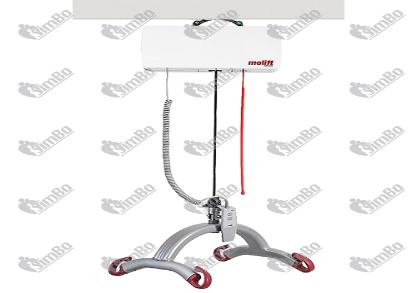 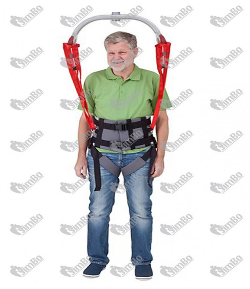 25Рік виготовлення не раніше 2022ЗАМОВНИККП «Кролевецька лікарня» Кролевецької міської ради41300, Сумська обл., м.Кролевець, бул. Шевченка, буд, 57код ЄДРПОУ 02007549р/р UA453375460000026005055039979в  АТ КБ «Приватбанк»МФО 337546ІПН 020075418076Тел. (05453)5-15-33   ____________/С.В.Побивайло/                                                        	ПОСТАЧАЛЬНИК____________/ __________________. /Додаток №1до договору______ від ________2023 року№ п/пНайменування товаруКраїна походження товару, виробникОдиниця вимірукількістьЦіна за одиницю,грн., без ПДВ*Сума, грн., без ПДВ*1Загальна вартість, грн., без ПДВ*Загальна вартість, грн., без ПДВ*Загальна вартість, грн., без ПДВ*Загальна вартість, грн., без ПДВ*Загальна вартість, грн., без ПДВ*Загальна вартість, грн., без ПДВ*ПДВ, грн.**ПДВ, грн.**ПДВ, грн.**ПДВ, грн.**ПДВ, грн.**ПДВ, грн.**Загальна вартість, грн., з ПДВ**Загальна вартість, грн., з ПДВ**Загальна вартість, грн., з ПДВ**Загальна вартість, грн., з ПДВ**Загальна вартість, грн., з ПДВ**Загальна вартість, грн., з ПДВ**Загальна вартість (зазначається з ПДВ**)  ___________________________________________________                               (словами)Загальна вартість (зазначається з ПДВ**)  ___________________________________________________                               (словами)Загальна вартість (зазначається з ПДВ**)  ___________________________________________________                               (словами)Загальна вартість (зазначається з ПДВ**)  ___________________________________________________                               (словами)Загальна вартість (зазначається з ПДВ**)  ___________________________________________________                               (словами)Загальна вартість (зазначається з ПДВ**)  ___________________________________________________                               (словами)Загальна вартість (зазначається з ПДВ**)  ___________________________________________________                               (словами)                     ЗАМОВНИККП «Кролевецька лікарня» Кролевецької міської ради41300, Сумська обл., м.Кролевець, бул. Шевченка, буд, 57код ЄДРПОУ 02007549р/р UA453375460000026005055039979в  АТ КБ «Приватбанк»МФО 337546ІПН 020075418076Тел. (05453)5-15-33   ____________/С.В.Побивайло/                                                        	ПОСТАЧАЛЬНИК____________/ __________________. /Найменування / прізвище, ім’я, по батькові учасникаМісцезнаходження / місце проживанняКод за ЄДРПОУ / ідентифікаційний номерОсновний поточний рахунок (номер рахунку, найменування банку, МФО)Номер телефону / телефаксу№ п/пНайменування товаруКраїна походження товару, виробникОдиниця вимірукількістьЦіна за одиницю,грн., без ПДВ*Сума, грн., без ПДВ*1Загальна вартість, грн., без ПДВ*Загальна вартість, грн., без ПДВ*Загальна вартість, грн., без ПДВ*Загальна вартість, грн., без ПДВ*Загальна вартість, грн., без ПДВ*Загальна вартість, грн., без ПДВ*ПДВ, грн.**ПДВ, грн.**ПДВ, грн.**ПДВ, грн.**ПДВ, грн.**ПДВ, грн.**Загальна вартість, грн., з ПДВ**Загальна вартість, грн., з ПДВ**Загальна вартість, грн., з ПДВ**Загальна вартість, грн., з ПДВ**Загальна вартість, грн., з ПДВ**Загальна вартість, грн., з ПДВ**Загальна вартість (зазначається з ПДВ**)  ___________________________________________________                               (словами)Загальна вартість (зазначається з ПДВ**)  ___________________________________________________                               (словами)Загальна вартість (зазначається з ПДВ**)  ___________________________________________________                               (словами)Загальна вартість (зазначається з ПДВ**)  ___________________________________________________                               (словами)Загальна вартість (зазначається з ПДВ**)  ___________________________________________________                               (словами)Загальна вартість (зазначається з ПДВ**)  ___________________________________________________                               (словами)Загальна вартість (зазначається з ПДВ**)  ___________________________________________________                               (словами)________________________________________________________________________посада уповноваженої особи Учасникапідпис та печаткапрізвище, ініціали